Publicado en   el 24/09/2014 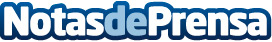 Carlos Carnicer: “Otra ocasión perdida para la Justicia”Datos de contacto:Nota de prensa publicada en: https://www.notasdeprensa.es/carlos-carnicer-otra-ocasion-perdida-para-la Categorias: Derecho http://www.notasdeprensa.es